Publicado en Shenzhen, China el 21/05/2024 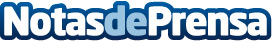 TerraMaster lanza su NAS F2-424 de 2 bahías, impulsado por el último procesador de cuatro núcleos de IntelTerraMaster, una marca profesional especializada en ofrecer productos de almacenamiento innovadores para familias y empresas, acaba de presentar la serie F2-424, una nueva actualización de la serie F2-423Datos de contacto:MikeMarketing Manager+86 755 81798272Nota de prensa publicada en: https://www.notasdeprensa.es/terramaster-lanza-su-nas-f2-424-de-2-bahias Categorias: Internacional Hardware Software Ciberseguridad http://www.notasdeprensa.es